Ficha de Candidatura ao Programa Erasmus + 2017/2018Nome Completo:									Nº estudante:Morada Completa:Telefone:                                        Telemóvel:                                      E-mail:Ano curricular que se encontra a frequentar:Já realizou Erasmus antes? Sim                        Não Se sim, indique a duração em meses:Opção de mobilidade:     	        Estudos/ano (SMS) 				        Estudos/estágio (SMT)				        Estágio Profissional (SMP)Estágio de recém-graduado? Sim	 Indique a data de conclusão do curso: ……………..      NãoData de início e de fim da mobilidade (dd-mm-aaaa): Duração total da mobilidade em meses (30 dias):Opção 1País e Nome completo da Instituição de destino:Actividade:Opção 2País e Nome completo da Instituição de destino:Actividade:Opção 3País e Nome completo da Instituição de destino:Actividade:    Conhecimentos linguísticosPretende realizar a mobilidade, mesmo se não tiver Bolsa? Sim                           Não OBSERVAÇÕES: Para os estágios em locais sem acordo (SMP), deve indicar o nome da pessoa de contacto, função, e-mail, telefone e morada completa para envio de candidatura. Deve entregar uma cópia da aceitação do seu estágio com a indicação do período, área e o local.Preencha a folha em anexo (página 3) com os seus dados completos.OUTROS DADOS PESSOAIS PARA EFEITOS DE CANDIDATURA:Data de nascimento (dd-mm-aaaa):Nacionalidade:Nº de Documento de Identificação (BI/CC/Passaporte):Nº de Identificação Fiscal (NIF):É Bolseiro dos Serviços de Ação Social (SASUL)? (S/N)Foi bolseiro em 2016-17 (S/N):Aluno com Necessidades Especiais (S/N):NIB (Introduza o nº c/ espaçamento de 4 em 4):Nome do Banco:Nome do Titular da Conta:Nome da Instituição de Acolhimento (conforme designação de origem):Morada completa da Instituição de Acolhimento:Tipo de Organização da instituição de acolhimento (Instituição de ensino superior, etc):Dimensão da instituição de acolhimento (pessoal):Código Postal da instituição de acolhimento:Cidade da instituição de acolhimento:N.º de anos completos a que está inscrito no Ensino Superior, anteriores à mobilidade:Língua de Instrução na instituição de acolhimento:Preparação Linguística? S/N Se sim, indique o local, a data de início e do fim (dd-mm-aaaa):Todas as candidaturas incompletas e entregues fora do prazo serão anuladas.Data:           /        /					Assinatura: __________________________________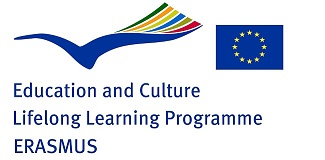 UNIVERSIDADE DE LISBOAFACULDADE DE MEDICINA VETERINÁRIA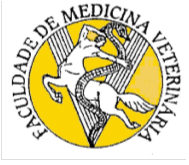 De 1 a 61 Fraco2 Médio3 Suf4 Bom5 Mto Bom6 ExcelenteIdiomaInglêsFrancêsEspanholAlemãoItalianoOutroEscrita Oralidade